Форма для выдачи задания студентам при дистанционной форме обучения в период с  08.02.2019 по 15.02.201911.02.1912.02.1913.02.1914.02.19Домашняя контрольная работа по теме «Законы постоянного тока»
1.Чему равно сопротивление проводника длиной 1м, площадью поперечного сечения 1мм2, если удельное сопротивление проводника 420нОм м2.Гальванический элемент с ЭДС 1,5В и внутренним сопротивлением 1 Ом замкнут на внешний резистор сопротивлением 4 Ом. Вычислите силу тока в цепи.3.Два проводника сопротивлением 2 Ом соединены параллельно, определить общее сопротивление участка и общую силу тока, если общее напряжение 20В.4.Три проводника сопротивлением 3 Ом соединены последовательно, определить общее сопротивление цепи.5.Рассчитайте общее сопротивление электрической цепи, изображенной на рисунке  ,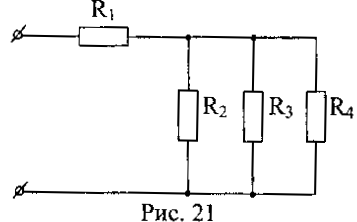 если R1=1 Ом, R2=R3=R4=3 Ом. 
6. Рассчитайте количество теплоты, которое выделит за 5 мин проволочная спираль сопротивлением 50 Ом, если сила тока в ней равна 1,5 А.7.Какая работа совершается при прохождении тока 10 А за 2с, если к концам проводника приложить напряжение 12 В?8.Гальванический элемент с ЭДС 1,5В и внутренним сопротивлением 1 Ом замкнут на внешний резистор сопротивлением 4 Ом. Вычислите силу тока в цепи. Чему равно напряжение на внешнем резисторе ?
9. Определить общее сопротивление цепи, состоящей из 4 параллельно соединенных проводников, 2 параллельно соединенных проводников, когда все два участка соединены последовательно, сопротивление каждого проводника 36 Ом.10.Какой должна быть сила тока в проводнике, включенной в сеть напряжением 120В, чтобы в нем ежесекундно выделялось 420 Дж теплоты11.Определите сопротивление нити накала лампочки, имеющей номинальную     мощность 100 Вт, включенной в сеть с напряжением 220 В.Адрес электронной почты: ulana197502@mail.ruГруппаЗаданиеФорма контроляПНГ82Глава 9, задачи стр 200-201 № 1-8Решение задачРЭ82Домашняя контрольная работа по теме «Законы постоянного тока»Контрольная работаБС81Глава 9, задачи стр 200-201 № 1-8Решение задачГруппаЗаданиеФорма контроляРЭ81Глава 9, задачи стр 200-201 № 1-8Решение задачТОР80Глава 9, задачи стр 200-201 № 1-8Решение задачМЭ80Глава 9, задачи стр 200-201 № 1-8Решение задачГруппаЗаданиеФорма контроляБС81Домашняя контрольная работа по теме «Законы постоянного тока»Контрольная работаПНГ81Домашняя контрольная работа по теме «Законы постоянного тока»Контрольная работаМЭ80Домашняя контрольная работа по теме «Законы постоянного тока»Контрольная работаГруппаЗаданиеФорма контроляПНГ82Домашняя контрольная работа по теме «Законы постоянного тока»Контрольная работаРЭ81Домашняя контрольная работа по теме «Законы постоянного тока»Контрольная работаТОР80Домашняя контрольная работа по теме «Законы постоянного тока»Контрольная работаБС82Домашняя контрольная работа по теме «Законы постоянного тока»Контрольная работа